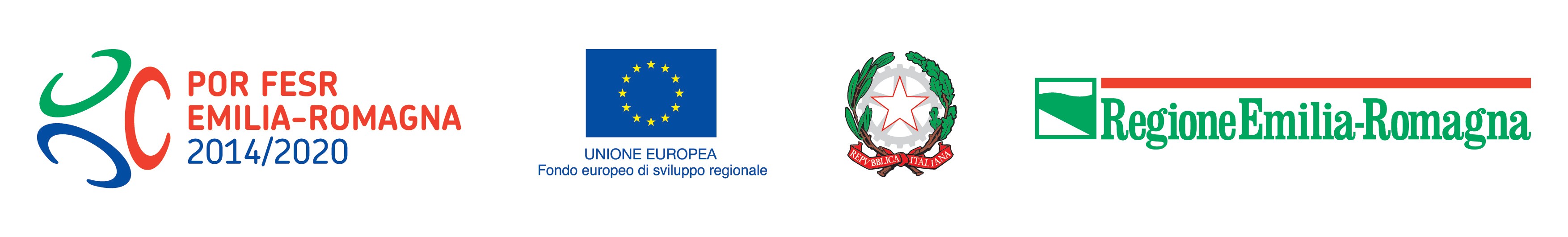 (carta intestata del consulente)RELAZIONE DELLA CONSULENZA SPECIALIZZATA IN ATTUAZIONE DELL’INTERVENTO POR FESR2014-2020 Asse 3 - Azione 3.1.1Consulente: _________________________________________________________________________________N. e Data del contratto: _________________________________________________________________________________Durata: dal _______________________al____________________________________________Relazione sulle attività svolte:Inserire la finalità della consulenza specializzata : (Sono ammissibili nella Voce di spesa E,  solo consulenze finalizzate alla realizzazione del progetto (esempio: consulenze per progettazioni ingegneristiche riguardanti gli impianti e macchinari, consulenze per progettazione, direzione lavori e collaudo relative alle opere murarie ed edilizie accessorie alla installazione e posa in opera degli impianti, macchinari e attrezzature, consulenze per gli interventi di risparmio energetico ecc. e alla presentazione e gestione della domanda di contributo).Inserire la descrizione delle attività svolte con indicazione delle modalità, contenuto, finalità della consulenza e obiettivi raggiunti. Inserire eventuali scostamenti rispetto a quanto preventivato in sede di domanda di contributo.(La relazione deve consentire la valutazione della ammissibilità delle spese sostenute in relazione alla consulenza. Per tale motivo deve avere carattere descrittivo e deve consentire di collegare le attività previste dal contratto o documento equivalente con quanto effettivamente realizzato e previsto in progetto.)Data: _________________Firma del Fornitore/Consulente___________________________________________________________Firma Beneficiario del contributo POR FESR (Legale rappresentante): ____________________________